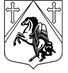 КРАСНОБОРСКОЕ  ГОРОДСКОЕ  ПОСЕЛЕНИЕТОСНЕНСКОГО  РАЙОНА  ЛЕНИНГРАДСКОЙ  ОБЛАСТИ                                                      АДМИНИСТРАЦИЯ                                                              ПОСТАНОВЛЕНИЕ25.11.2022   № 744       Об утверждении проекта административного регламента по предоставлению администрацией  Красноборского городского поселения Тосненского района Ленинградской области муниципальной услуги «Выдача градостроительного плана земельного участка»   На основании Федерального закона от 27.07.2010 № 210-ФЗ "Об организации предоставления государственных и муниципальных услуг", Федерального закона от 06.10.2003 № 131-ФЗ «Об общих принципах организации местного самоуправления в Российской Федерации», Устава Красноборского городского поселения Тосненского района Ленинградской областиПОСТАНОВЛЯЮ:     	1. Утвердить проект административного регламента по предоставлению администрацией Красноборского городского поселения Тосненского района Ленинградской области муниципальной услуги «Выдача градостроительного плана земельного участка» (далее - проект административного регламента) (Приложение).             2. Заместителю главы администрации Красноборского городского поселения Тосненского района Ленинградской области  Матвееву Д.Ю. разместить настоящее постановление на сайте  администрации Красноборского городского поселения Тосненского района Ленинградской области: http://www.krbor.ru/.            3. Установить срок для проведения независимой экспертизы проекта административного регламента – 35 дней со дня размещения на сайте администрации Красноборского городского поселения Тосненского района Ленинградской области.           3.1. Заключения независимой экспертизы принимаются в администрации Красноборского городского поселения по адресу: г.п. Красный Бор, ул. Культуры, дом 62а по рабочим дням с 830 до 1742 или  по электронной почте admkrasnyjbor@yandex.ru.           4. Настоящее постановление вступает в силу с момента официального опубликования (обнародования).           5.  Контроль за исполнением настоящего постановления оставляю за собой.     Глава  администрации                                                                            Н.И. АксеновМатвеев Д.Ю. 8(813)6162268Приложение                                                                                         к постановлению администрации                            Красноборского городского поселения Тосненского района Ленинградской                 области  от 25.11.2022  № 744      ПРОЕКТ АДМИНИСТРАТИВНОГО РЕГЛАМЕНТАпо предоставлению администрацией Красноборского городского поселения                    Тосненского района Ленинградской области  муниципальной услуги «Выдача градостроительного плана земельного участка»1. Общие положения  1.1.	Административный регламент предоставления муниципальной услуги «Выдача градостроительного плана земельного участка» разработан в целях повышения качества и доступности предоставления муниципальной услуги, определяет стандарт, сроки и последовательность действий (административных процедур) при осуществлении полномочий по выдаче градостроительного плана земельного участка. Настоящий Административный регламент регулирует отношения, возникающие в связи с предоставлением муниципальной услуги «Выдача градостроительного плана земельного участка» (далее – муниципальная услуга, услуга) в соответствии со статьей 57.3 Градостроительного кодекса Российской Федерации.1.2. Заявителями, имеющими право на получение муниципальной услуги, являются правообладатели земельных участков, а также иные лица в случае, предусмотренном частью 1.1 статьи 57.3 Градостроительного кодекса Российской Федерации (далее – заявитель). Интересы заявителей могут представлять лица, обладающие соответствующими полномочиями (далее – представитель).1.3. Информация о месте нахождения администрации Красноборского городского поселения Тосненского района Ленинградской области, предоставляющей муниципальную услугу, организации, участвующей в предоставлении услуги и не являющейся многофункциональными центрами предоставления государственных и муниципальных услуг, графиках работы,  контактных телефонах, адресах электронной почты размещается:на информационных стендах в местах предоставления муниципальной  услуги (в доступном для заявителей месте); - на сайте администрации: http://www.krbor.ru/;- на сайте Государственного бюджетного учреждения Ленинградской области «Многофункциональный центр предоставления государственных 
и муниципальных услуг» (далее - ГБУ ЛО «МФЦ»): http://mfc47.ru/;- на Портале государственных и муниципальных услуг (функций) Ленинградской области (далее - ПГУ ЛО)/на Едином портале государственных услуг (далее – ЕПГУ): www.gu.lenobl.ru/ www.gosuslugi.ru.- в государственной информационной системе «Реестр государственных 
и муниципальных услуг (функций) Ленинградской области» (далее - Реестр).2. Стандарт предоставления муниципальной услуги2.1. Наименование муниципальной услуги – «Выдача градостроительного плана земельного участка».2.2. Муниципальную услугу предоставляет:Администрация Красноборского городского поселения Тосненского района Ленинградской области (далее – администрация)В приеме документов и выдаче результата по предоставлению муниципальной услуги также участвует ГБУ ЛО «МФЦ».Заявление на получение муниципальной услуги с комплектом документов принимаются:1) при личной явке:-в администрацию;-в филиалах, отделах, удаленных рабочих местах ГБУ ЛО «МФЦ»;2) без личной явки:- почтовым отправлением в администрацию;- в электронной форме через личный кабинет заявителя на ПГУ ЛО/ ЕПГУ;- в электронной форме через сайт администрации (при технической реализации).Заявитель может записаться на прием для подачи заявления 
о предоставлении муниципальной услуги следующими способами:1) посредством ПГУ ЛО/ЕПГУ – в администрацию, в ГБУ ЛО «МФЦ» 
(при технической реализации);2) по телефону – администрации, ГБУ ЛО «МФЦ»;3) посредством сайта администрации.Для записи заявитель выбирает любые свободные для приема дату и время 
в пределах установленного в администрации или ГБУ ЛО «МФЦ» графика приема заявителей.2.2.1. В целях предоставления муниципальной услуги установление личности заявителя может осуществляться в ходе личного приема посредством предъявления паспорта гражданина Российской Федерации либо иного документа, удостоверяющего личность, в соответствии с законодательством Российской Федерации или посредством идентификации и аутентификации 
в ОМСУ, ГБУ ЛО "МФЦ" с использованием информационных технологий, предусмотренных частью 18 статьи 14.1 Федерального закона от 27 июля 2006 года N 149-ФЗ "Об информации, информационных технологиях и о защите информации".2.2.2. При предоставлении муниципальной услуги в электронной форме идентификация и аутентификация могут осуществляться посредством (при наличии технической возможности):1) единой системы идентификации и аутентификации или иных государственных информационных систем, если такие государственные информационные системы в установленном Правительством Российской Федерации порядке обеспечивают взаимодействие с единой системой идентификации и аутентификации, при условии совпадения сведений 
о физическом лице в указанных информационных системах;2) единой системы идентификации и аутентификации и единой информационной системы персональных данных, обеспечивающей обработку, включая сбор и хранение, биометрических персональных данных, их проверку 
и передачу информации о степени их соответствия предоставленным биометрическим персональным данным физического лица.2.3. Результатом предоставления муниципальной услуги является: а) выдача градостроительного плана земельного участка;б) решение об отказе в выдаче градостроительного плана земельного участка в случае наличия оснований, указанных в пункте 2.10 настоящего административного регламента.Результат предоставления муниципальной услуги предоставляется 
(в соответствии со способом, указанным заявителем при подаче заявления 
и документов):1) при личной явке:в администрации;в филиалах, отделах, удаленных рабочих местах ГБУ ЛО «МФЦ»;2) без личной явки:почтовым отправлением;на адрес электронной почты;в электронной форме через личный кабинет заявителя на ПГУ ЛО/ЕПГУ;в электронной форме через сайт администрации (при технической реализации).Если в результате предоставления муниципальной услуги при положительном решении формируется реестровая запись в информационной системе, то результат услуги, в том числе номер реестровой записи, направляется и хранится в личном кабинете заявителя на ПГУ ЛО/ЕПГУ (при наличии технической возможности).Форма градостроительного плана земельного участка устанавливается федеральным органом исполнительной власти, осуществляющим функции по выработке и реализации государственной политики и нормативно-правовому регулированию в сфере строительства, архитектуры, градостроительства.Решение об отказе в выдаче градостроительного плана земельного участка оформляется по форме согласно Приложению № 3 к настоящему административному регламенту.Результат предоставления услуги:направляется заявителю в форме электронного документа, подписанного усиленной квалифицированной электронной подписью уполномоченного должностного лица, в личный кабинет на Едином портале, региональном портале в случае, если такой способ указан в заявлении о выдаче градостроительного плана земельного участка;выдается заявителю на бумажном носителе при личном обращении в администрацию, МФЦ либо направляется заявителю посредством почтового отправления в соответствии с выбранным заявителем способом получения результата предоставления услуги.Результат предоставления услуги (его копия или сведения, содержащиеся в нем), предусмотренный подпунктом "а" пункта 2.3 настоящего административного регламента, в течение пяти рабочих дней со дня его выдачи заявителю подлежит направлению (в том числе с использованием единой системы межведомственного электронного взаимодействия и подключаемых к ней региональных систем межведомственного электронного взаимодействия) в уполномоченные на размещение в государственных информационных системах обеспечения градостроительной деятельности органы местного самоуправления городских округов, органы местного самоуправления муниципальных районов.В отношении смежных земельных участков могут быть по решению заявителя выданы градостроительные планы земельных участков в отношении каждого из смежных земельных участков либо градостроительный план земельного участка, единый в отношении всех смежных земельных участков.В градостроительный план земельного участка, единый в отношении всех смежных земельных участков, включается информация о границах смежных земельных участков и о кадастровых номерах смежных земельных участков (при их наличии). Информация о минимальных отступах от общих границ смежных земельных участков в такой градостроительный план земельного участка не включается.2.4. Срок предоставления услуги составляет не более четырнадцати рабочих дней с даты поступления заявления о выдаче градостроительного плана земельного участка в администрацию. 2.5. Правовые основания для предоставления муниципальной услуги.1) Градостроительный кодекс Российской Федерации // «Российская газета» от 30.12.2004 № 290;2) Земельный кодекс Российской Федерации // Собрание законодательства РФ. 29.10.2001 № 44. Ст. 4147;3) Федеральный закон от 29.12.2004 N 191-ФЗ «О введении в действие Градостроительного кодекса Российской Федерации» // Собрание законодательства РФ. 03.01.2005 № 1 (часть 1). Ст. 17;4) Федеральный закон от 06.10.2003 № 131-ФЗ «Об общих принципах организации местного самоуправления в Российской Федерации» // Собрание законодательства РФ, 06.10.2003, № 40, Ст. 3822;5) Постановление Правительства РФ от 06.04.2022 N 603 (ред. от 10.06.2022) «О случаях и порядке выдачи разрешений на строительство объектов капитального строительства, не являющихся линейными объектами, на двух и более земельных участках, разрешений на ввод в эксплуатацию таких объектов, а также выдачи необходимых для этих целей градостроительных планов земельных участков» (вместе с «Правилами выдачи разрешений на строительство объектов капитального строительства, не являющихся линейными объектами, на двух и более земельных участках, разрешений на ввод в эксплуатацию таких объектов, а также выдачи необходимых для этих целей градостроительных планов земельных участков»);6) Приказ Минстроя России от 25.04.2017 N 741/пр (ред. от 02.09.2021) «Об утверждении формы градостроительного плана земельного участка и порядка ее заполнения»;7) Решение совета депутатов Красноборского городского поселения Тосненского района Ленинградской области от 06.07.2017 № 122 «Об утверждении Перечня услуг, которые являются  необходимыми и обязательными для предоставления  муниципальных услуг на территории Красноборского  городского поселения Тосненского района Ленинградской области и Порядка определения размера платы за оказание данных услуг»;8) Решение совета депутатов Красноборского городского поселения Тосненского района Ленинградской области от 14.10.2022 № 121 «О внесении изменений в решение совета депутатов Красноборского  городского поселения Тосненского района Ленинградской области от 06.07.2017 № 122 «Об утверждении Перечня услуг, которые являются  необходимыми и обязательными для предоставления  муниципальных услуг на территории Красноборского  городского поселения Тосненского района Ленинградской области и Порядка определения размера платы за оказание данных услуг».  2.6. Исчерпывающий перечень документов, необходимых в соответствии с законодательными или иными нормативными правовыми актами для предоставления муниципальной услуги, подлежащих представлению заявителем:а) заявление о выдаче градостроительного плана земельного участкаб) документ, удостоверяющий личность заявителя или представителя заявителя, в случае представления заявления о выдаче градостроительного плана земельного участка и прилагаемых к нему документов посредством личного обращения в администрацию, в том числе через МФЦ. В случае представления документов в электронной форме посредством Единого портала, регионального портала представление указанного документа не требуется;в) документ, подтверждающий полномочия представителя заявителя действовать от имени заявителя (в случае обращения за получением услуги представителя заявителя). В случае представления документов в электронной форме посредством Единого портала, регионального портала указанный документ, выданный заявителем, являющимся юридическим лицом, удостоверяется усиленной квалифицированной электронной подписью или усиленной неквалифицированной электронной подписью правомочного должностного лица такого юридического лица, а документ, выданный заявителем, являющимся физическим лицом, - усиленной квалифицированной электронной подписью нотариуса;г) правоустанавливающие документы на земельный участок в случае, если права на него не зарегистрированы в Едином государственном реестре недвижимости;правоустанавливающие документы на смежные земельные участки в случае, если права на них не зарегистрированы в Едином государственном реестре недвижимости;д) чертеж, а в случае необходимости чертежи, градостроительного плана земельного участка, выполненные на топографической основе, по форме, утвержденной приказом Минстроя России от 25.04.2017 № 741/пр «Об утверждении формы градостроительного плана земельного участка и порядка ее заполнения».2.7. Исчерпывающий перечень документов (сведений), необходимых в соответствии с законодательными или иными нормативными правовыми актами для предоставления муниципальной услуги, находящихся в распоряжении государственных органов, органов местного самоуправления и подведомственных  им организаций (за исключением организаций, оказывающих услуги, необходимые и обязательные для предоставления муниципальной услуги) и подлежащих представлению в рамках межведомственного информационного взаимодействия, и которые заявитель вправе представить по собственной инициативе:1) сведения из Единого государственного реестра юридических лиц (при обращении заявителя, являющегося юридическим лицом) или из Единого государственного реестра индивидуальных предпринимателей (при обращении заявителя, являющегося индивидуальным предпринимателем);2) сведения из Единого государственного реестра недвижимости об объекте недвижимости, об основных характеристиках и зарегистрированных правах на объект недвижимости;сведения из Единого государственного реестра недвижимости о смежных  объектах недвижимости, об основных характеристиках и зарегистрированных правах на смежные объекты недвижимости в случае планируемого строительства объекта капитального строительства, не являющегося линейным объектом, на смежных земельных участках;3) информация о возможности подключения (технологического присоединения) объектов капитального строительства к сетям инженерно-технического обеспечения (за исключением сетей электроснабжения), определяемая с учетом программ комплексного развития систем коммунальной инфраструктуры поселения, муниципального округа, городского округа (при их наличии), в состав которой входят сведения о максимальной нагрузке в возможных точках подключения (технологического присоединения) к таким сетям, а также сведения об организации, представившей данную информацию, в порядке, установленном частью 7 статьи 57.3 Градостроительного кодекса Российской Федерации;4) утвержденные проект межевания территории и (или) схема расположения земельного участка или земельных участков на кадастровом плане территории в случае, предусмотренном частью 1.1 статьи 57.3 Градостроительного кодекса Российской Федерации;5) договор о комплексном развитии территории в случае, предусмотренном частью 4 статьи 57.3 Градостроительного кодекса Российской Федерации (за исключением случаев самостоятельной реализации Российской Федерацией, субъектом Российской Федерации или муниципальным образованием решения о комплексном развитии территории или реализации такого решения юридическим лицом, определенным в соответствии с Градостроительным кодексом Российской Федерации или субъектом Российской Федерации);6) информация об ограничениях использования земельного участка, в том числе, если земельный участок полностью или частично расположен в границах зон с особыми условиями использования территорий;7) информация о границах зон с особыми условиями использования территорий, в том числе, если земельный участок (земельные участки) полностью или частично расположен (расположены) в границах таких зон;8) документация по планировке территории в случаях, предусмотренных частью 4        статьи 57.3 Градостроительного кодекса Российской Федерации;9) информация о границах публичных сервитутов;10) информация о расположенных в границах земельного участка или земельных участков объектов капитального строительства, а также о расположенных в границах земельного участка или земельных участков сетях инженерно-технического обеспечения;11) информация о наличии или отсутствии в границах земельного участка или земельных участков объектов культурного наследия, о границах территорий таких объектов;12) информация о реквизитах нормативных правовых актов субъекта Российской Федерации, муниципальных правовых актов, устанавливающих требования к благоустройству территории.2.8. Исчерпывающий перечень оснований для приостановления предоставления муниципальной услуги с указанием допустимых сроков приостановления в случае, если возможность приостановления предоставления муниципальной услуги предусмотрена действующим законодательством.Основания для приостановления предоставления муниципальной услуги не предусмотрены действующим законодательством.2.9. Исчерпывающий перечень оснований для отказа в приеме документов, необходимых для предоставления муниципальной услуги (в том числе представленных в электронной форме): Отсутствие права на предоставление муниципальной услуги:а) заявление о выдаче градостроительного плана земельного участка представлено в орган местного самоуправления, в полномочия которого не входит предоставление услуги;Заявление на получение услуги оформлено не в соответствии с административным регламентом:б) неполное заполнение полей в форме заявления о выдаче градостроительного плана земельного участка, в том числе в интерактивной форме заявления на Едином портале, региональном портале;Представление неполного комплекта документов, необходимых в соответствии с законодательными или иными нормативными правовыми актами для оказания услуги, подлежащих представлению заявителем:в) непредставление документов, предусмотренных подпунктами "а" - "д" пункта 2.6 настоящего Административного регламента;г) представленные документы утратили силу на день обращения за получением услуги (документ, удостоверяющий личность; документ, удостоверяющий полномочия представителя заявителя, в случае обращения за получением услуги указанным лицом);Представленные заявителем документы не отвечают требованиям, установленным административным регламентом:д) представленные документы содержат подчистки и исправления текста;е) представленные в электронной форме документы содержат повреждения, наличие которых не позволяет в полном объеме получить информацию и сведения, содержащиеся в документах;ж) заявление о выдаче градостроительного плана земельного участка и документы, указанные в подпунктах "б" - "д" пункта 2.6 настоящего Административного регламента, представлены в электронной форме с нарушением требований, установленных пунктами 2.21.1 – 2.21.3 настоящего Административного регламента;Заявление с комплектом документов подписаны недействительной электронной подписью:з) выявлено несоблюдение установленных статьей 11 Федерального закона "Об электронной подписи" условий признания квалифицированной электронной подписи действительной в документах, представленных в электронной форме.Решение об отказе в приеме документов оформляется по форме согласно Приложению № 2 к настоящему административному регламенту.Решение об отказе в приеме документов направляется заявителю способом, определенным заявителем в заявлении о выдаче градостроительного плана земельного участка, не позднее рабочего дня, следующего за днем получения такого заявления, либо выдается в день личного обращения за получением указанного решения в МФЦ или в Администрацию.Отказ в приеме документов не препятствует повторному обращению заявителя в администрацию. 2.10. Исчерпывающий перечень оснований для отказа в предоставлении муниципальной услуги:Заявление подано лицом, не уполномоченным на осуществление таких действий:а) заявление о выдаче градостроительного плана земельного участка представлено лицом, не являющимся правообладателем земельного участка, за исключением случая, предусмотренного частью 1.1 статьи 57.3 Градостроительного кодекса Российской Федерации;Отсутствие права на предоставление муниципальной услуги:б) отсутствует утвержденная документация по планировке территории в случае, если в соответствии с Градостроительным кодексом Российской Федерации, иными федеральными законами размещение объекта капитального строительства не допускается при отсутствии такой документации;в) границы земельного участка или земельных участков не установлены в соответствии с требованиями законодательства Российской Федерации, за исключением случая, предусмотренного частью 1.1 статьи 57.3 Градостроительного кодекса Российской Федерации.2.11. Порядок исправления допущенных опечаток и ошибок в градостроительном плане земельного участка.Заявитель вправе обратиться в администрацию с заявлением об исправлении допущенных опечаток и ошибок в градостроительном плане земельного участка (далее - заявление об исправлении допущенных опечаток и ошибок) по форме согласно Приложению № 4 к настоящему административному регламенту.В случае подтверждения наличия допущенных опечаток, ошибок в градостроительном плане земельного участка администрация вносит исправления в ранее выданный градостроительный план земельного участка. Дата и номер выданного градостроительного плана земельного участка не изменяются, а в соответствующей графе формы градостроительного плана земельного участка указывается основание для внесения исправлений (реквизиты заявления об исправлении допущенных опечаток и ошибок и ссылка на соответствующую норму Градостроительного кодекса Российской Федерации) и дата внесения исправлений.Градостроительный план земельного участка с внесенными исправлениями допущенных опечаток и ошибок либо решение об отказе во внесении исправлений в градостроительный план земельного участка по форме согласно приложению № 5 к настоящему административному регламенту направляется заявителю в порядке, установленном пунктом 2.3 настоящего административного регламента, способом, указанным в заявлении об исправлении допущенных опечаток и ошибок, в течение пяти рабочих дней с даты поступления заявления об исправлении допущенных опечаток и ошибок.2.11.1. Исчерпывающий перечень оснований для отказа в исправлении допущенных опечаток и ошибок в градостроительном плане земельного участка:Заявление подано лицом, не уполномоченным на осуществление таких действий:а) несоответствие заявителя кругу лиц, указанных в пункте 2.2 настоящего административного регламента;Представленные заявителем документы не отвечают требованиям, установленным административным регламентом:б) отсутствие факта допущения опечаток и ошибок в градостроительном плане земельного участка.2.12. Порядок выдачи дубликата градостроительного плана земельного участка.Заявитель вправе обратиться в администрацию с заявлением о выдаче дубликата градостроительного плана земельного участка (далее - заявление о выдаче дубликата) по форме согласно Приложению № 6 к настоящему административному регламенту.В случае отсутствия оснований для отказа в выдаче дубликата градостроительного плана земельного участка, установленных пунктом 2.13 настоящего административного регламента, администрация выдает дубликат градостроительного плана земельного участка с присвоением того же регистрационного номера, который был указан в ранее выданном градостроительном плане земельного участка. В случае, если ранее заявителю был выдан градостроительный план земельного участка в форме электронного документа, подписанного усиленной квалифицированной электронной подписью уполномоченного должностного лица, то в качестве дубликата градостроительного плана земельного участка заявителю повторно представляется указанный документ.Дубликат градостроительного плана земельного участка либо решение об отказе в выдаче дубликата градостроительного плана земельного участка по форме согласно Приложению № 7 к настоящему административному регламенту направляется заявителю в порядке, установленном пунктом 2.3 настоящего административного регламента, способом, указанным заявителем в заявлении о выдаче дубликата, в течение пяти рабочих дней с даты поступления заявления о выдаче дубликата.2.13. Исчерпывающий перечень оснований для отказа в выдаче дубликата градостроительного плана земельного участка:Заявление подано лицом, не уполномоченным на осуществление таких действий:- несоответствие заявителя кругу лиц, указанных в пункте 2.2 настоящего административного регламента.2.14. Перечень документов, представление которых запрещено требовать от заявителя при предоставлении муниципальной услуги:- представления документов и информации или осуществления действий, представление или осуществление которых не предусмотрено нормативными правовыми актами, регулирующими отношения, возникающие в связи с предоставлением муниципальной услуги;- представления документов и информации, которые в соответствии с нормативными правовыми актами Российской Федерации, субъектов Российской Федерации и муниципальными правовыми актами находятся в распоряжении органов, предоставляющих муниципальную услугу, органов местного самоуправления и (или) подведомственных органам местного самоуправления организаций, участвующих в предоставлении муниципальных услуг, за исключением документов, указанных в части 6 статьи 7 Федерального закона от 27 июля 2010 года № 210-ФЗ «Об организации предоставления государственных и муниципальных услуг» (далее – Федеральный закон № 210-ФЗ);- представления документов и информации, отсутствие и (или) недостоверность которых не указывались при первоначальном отказе в приеме документов, необходимых для предоставления муниципальной услуги, либо в предоставлении муниципальной услуги, за исключением следующих случаев:изменение требований нормативных правовых актов, касающихся предоставления муниципальной услуги, после первоначальной подачи заявления о предоставлении муниципальной услуги;наличие ошибок в заявлении о предоставлении услуги и документах, поданных заявителем после первоначального отказа в приеме документов, необходимых для предоставления муниципальной услуги, либо в предоставлении услуги и не включенных в представленный ранее комплект документов;истечение срока действия документов или изменение информации после первоначального отказа в приеме документов, необходимых для предоставления муниципальной услуги, либо в предоставлении муниципальной услуги;выявление документально подтвержденного факта (признаков) ошибочного или противоправного действия (бездействия) должностного лица администрации, служащего, работника МФЦ, работника организации, предусмотренной частью 1.1 статьи 16 Федерального закона № 210-ФЗ, при первоначальном отказе в приеме документов, необходимых для предоставления муниципальной услуги, либо в предоставлении муниципальной услуги, о чем в письменном виде за подписью главы администрации, руководителя МФЦ при первоначальном отказе в приеме документов, необходимых для предоставления муниципальной услуги, либо руководителя организации, предусмотренной частью 1.1 статьи 16 Федерального закона № 210-ФЗ, уведомляется заявитель, а также приносятся извинения за доставленные неудобства.2.15. Предоставление услуги осуществляется без взимания платы.2.16. Максимальный срок ожидания в очереди при подаче запроса о предоставлении муниципальной услуги и при получении результата предоставления муниципальной услуги составляет не более 15 минут.2.17. Срок регистрации запроса заявителя о предоставлении муниципальной услуги осуществляется не позднее одного рабочего дня, следующего за днем его поступления.В случае представления заявления о выдаче градостроительного плана земельного участка в электронной форме способом, указанным в подпункте «а» пункта 2.21 настоящего административного регламента, вне рабочего времени администрации либо в выходной, нерабочий праздничный день днем получения заявления о выдаче градостроительного плана земельного участка считается первый рабочий день, следующий за днем представления заявителем указанного заявления.2.18. Требования к помещениям, в которых предоставляется муниципальная услуга, к залу ожидания, местам для заполнения запросов о предоставлении муниципальной услуги, информационным стендам с образцами их заполнения                   и перечнем документов, необходимых для предоставления муниципальной услуги.2.18.1. Предоставление муниципальной услуги осуществляется в специально выделенных для этих целей помещениях администрации или в многофункциональных центрах.2.18.2. Наличие на территории, прилегающей к зданию, не менее 10 процентов мест (но не менее одного места) для парковки специальных автотранспортных средств инвалидов, которые не должны занимать иные транспортные средства. Инвалиды пользуются местами для парковки специальных транспортных средств бесплатно. На территории, прилегающей к зданию, в котором размещен многофункциональный центр, располагается бесплатная парковка для автомобильного транспорта посетителей, в том числе предусматривающая места для специальных автотранспортных средств инвалидов.2.18.3. Помещения размещаются преимущественно на нижних, предпочтительнее на первых этажах здания, с предоставлением доступа в помещение инвалидам.2.18.4. Здание (помещение) оборудуется информационной табличкой (вывеской), содержащей полное наименование  администрации,  а также информацию о режиме работы.2.18.5. Вход в здание (помещение) и выход из него оборудуются лестницами с поручнями и пандусами для передвижения детских и инвалидных колясок.2.18.6. В помещении организуется бесплатный туалет для посетителей, 
в том числе туалет, предназначенный для инвалидов.2.18.7. При необходимости работником ГБУ ЛО «МФЦ», администрации  инвалиду оказывается помощь в преодолении барьеров, мешающих получению ими услуг наравне с другими лицами.2.18.8. Вход в помещение и места ожидания оборудованы кнопками, а также содержат информацию о контактных номерах телефонов для вызова работника, ответственного за сопровождение инвалида.2.18.9. Дублирование необходимой для инвалидов звуковой и зрительной информации, а также надписей, знаков и иной текстовой и графической информации знаками, выполненными рельефно-точечным шрифтом Брайля, допуск сурдопереводчика и тифлосурдопереводчика.2.18.10. Оборудование мест повышенного удобства с дополнительным местом для собаки-проводника и устройств для передвижения инвалида (костылей, ходунков).2.18.11. Характеристики помещений приема и выдачи документов в части объемно-планировочных и конструктивных решений, освещения, пожарной безопасности, инженерного оборудования должны соответствовать требованиям нормативных документов, действующих на территории Российской Федерации.      2.18.12. Помещения приема и выдачи документов должны предусматривать места для ожидания, информирования и приема заявителей. 2.18.13. Места ожидания и места для информирования оборудуются стульями (кресельными секциями, скамьями) и столами (стойками) для оформления документов с размещением на них бланков документов, необходимых для получения муниципальной услуги, канцелярскими принадлежностями, а также информационными стендами, содержащими актуальную и исчерпывающую информацию, необходимую для получения муниципальной услуги, и информацию о часах приема заявлений.2.18.14. Места для проведения личного приема заявителей оборудуются столами, стульями, обеспечиваются канцелярскими принадлежностями для написания письменных обращений.2.19. Показатели доступности и качества муниципальной услуги.2.19.1. Показатели доступности муниципальной услуги (общие, применимые в отношении всех заявителей):1) транспортная доступность к месту предоставления муниципальной услуги;2) наличие указателей, обеспечивающих беспрепятственный доступ 
к помещениям, в которых предоставляется услуга;3) возможность получения полной и достоверной информации о муниципальной услуге в администрации, ГБУ ЛО «МФЦ», по телефону, на официальном сайте администрации, посредством ЕПГУ, либо ПГУ ЛО;4) предоставление муниципальной услуги любым доступным способом, предусмотренным действующим законодательством;5) обеспечение для заявителя возможности получения информации о ходе 
и результате предоставления муниципальной услуги с использованием ЕПГУ 
и (или) ПГУ ЛО.2.19.2. Показатели доступности муниципальной услуги (специальные, применимые в отношении инвалидов):1) наличие инфраструктуры, указанной в пункте 2.14;2) исполнение требований доступности услуг для инвалидов;3) обеспечение беспрепятственного доступа инвалидов к помещениям, 
в которых предоставляется муниципальная услуга.2.19.3. Показатели качества муниципальной услуги:1) соблюдение срока предоставления муниципальной услуги;2) соблюдение времени ожидания в очереди при подаче запроса 
и получении результата; 3) осуществление не более одного обращения заявителя к должностным лицам администрации  или работникам ГБУ ЛО «МФЦ» при подаче документов на получение муниципальной услуги и не более одного обращения при получении результата в администрации или в ГБУ ЛО «МФЦ»;4) отсутствие жалоб на действия или бездействия должностных лиц администрации, поданных в установленном порядке.2.19.4. После получения результата услуги, предоставление которой осуществлялось в электронной форме через ЕПГУ или ПГУ ЛО, либо посредством ГБУ ЛО «МФЦ», заявителю обеспечивается возможность оценки качества оказания услуги.2.20. Перечисление услуг, которые являются необходимыми и обязательными для предоставления муниципальной услуги:Услуга по изготовлению чертежа, а в случае необходимости чертежей, градостроительного плана земельного участка, выполненные на топографической основе, по форме, утвержденной приказом Минстроя России от 25.04.2017 № 741/пр «Об утверждении формы градостроительного плана земельного участка и порядка ее заполнения».2.21. Иные требования, в том числе учитывающие особенности предоставления муниципальной услуги по экстерриториальному принципу (в случае если муниципальная услуга предоставляется по экстерриториальному принципу) и особенности предоставления муниципальной услуги в электронной форме.Предоставление услуги по экстерриториальному принципу не предусмотрено.2.21.1. Документы, прилагаемые заявителем к заявлению о выдаче градостроительного плана земельного участка, представляемые в электронной форме, направляются в следующих форматах:а) xml - для документов, в отношении которых утверждены формы и требования по формированию электронных документов в виде файлов в формате xml;б) doc, docx, odt - для документов с текстовым содержанием, 
не включающим формулы;в) pdf, jpg, jpeg - для документов с текстовым содержанием, в том числе включающих формулы и (или) графические изображения, а также документов с графическим содержанием. 2.21.2. В случае если оригиналы документов, прилагаемых к заявлению о выдаче градостроительного плана земельного участка, выданы и подписаны администрацией на бумажном носителе, допускается формирование таких документов, представляемых в электронной форме, путем сканирования непосредственно с оригинала документа (использование копий не допускается), которое осуществляется с сохранением ориентации оригинала документа в разрешении 300 - 500 dpi (масштаб 1:1) и всех аутентичных признаков подлинности (графической подписи лица, печати, углового штампа бланка), с использованием следующих режимов:"черно-белый" (при отсутствии в документе графических изображений и (или) цветного текста);"оттенки серого" (при наличии в документе графических изображений, отличных от цветного графического изображения);"цветной" или "режим полной цветопередачи" (при наличии в документе цветных графических изображений либо цветного текста).Количество файлов должно соответствовать количеству документов, каждый из которых содержит текстовую и (или) графическую информацию.2.21.3. Документы, прилагаемые заявителем к заявлению о выдаче градостроительного плана земельного участка, представляемые в электронной форме, должны обеспечивать возможность идентифицировать документ и количество листов в документе.3. Состав, последовательность и сроки выполнения административных процедур, требования к порядку их выполнения, в том числе особенности выполнения административных процедур в электронной форме3.1. Состав, последовательность и сроки выполнения административных процедур, требования к порядку их выполнения.3.1.1. Предоставление муниципальной услуги включает в себя следующие административные процедуры:1) Прием, проверка документов и регистрация заявления – 1 рабочий день;2) Рассмотрение заявления о предоставлении муниципальной услуги и прилагаемых к нему документов – 11 рабочих дней;3) Принятие решения о предоставлении муниципальной услуги или об отказе в предоставлении муниципальной услуги  и выдача результата – 2 рабочих дня.3.1.2. Прием, проверка документов и регистрация заявления.3.1.2.1. Основание для начала административной процедуры: поступление в администрацию заявления и документов, перечисленных в пункте 2.6 настоящего административного регламента.3.1.2.2. Содержание административного действия,  продолжительность и (или) максимальный срок его выполнения: должностное лицо, ответственное за делопроизводство, принимает представленные (направленные) заявителем заявление и документы и регистрирует их в соответствии с правилами делопроизводства, установленными в администрации.При поступлении заявления (запроса) заявителя в электронной форме через ПГУ ЛО, либо ЕПГУ специалист, наделенный в соответствии с должностной инструкцией функциями, формирует комплект документов, поступивших в электронной форме.Заявителю должностным лицом, ответственным за делопроизводство, выдается расписка в получении документов, копий документов с указанием их перечня и даты получения, фамилии и должности принявшего документы должностного лица. Датой получения документов считаются дата представления полного комплекта документов.Срок выполнения административной процедуры составляет не более 
1 рабочего дня.3.1.2.3. Лицо, ответственное за выполнение административной процедуры: должностное лицо администрации, ответственное за делопроизводство.3.1.2.4. Критерием принятия решения: наличие/отсутствие оснований для отказа в приеме документов, установленных пунктом 2.9 настоящего административного регламента.3.1.2.5. Результат выполнения административной процедуры: регистрация (отказ в регистрации) заявления о предоставлении муниципальной услуги и прилагаемых к нему документов.3.1.3. Рассмотрение заявления о предоставлении муниципальной услуги и прилагаемых к нему документов. 3.1.3.1. Основание для начала административной процедуры: поступление заявления и прилагаемых к нему документов должностному лицу, ответственному за формирование проекта решения.3.1.3.2. Содержание административного действия (административных действий),  продолжительность и (или) максимальный срок его (их) выполнения: 3.1.3.2.1. Проверка документов на комплектность и достоверность, проверка сведений, содержащихся в представленных заявлении и документах, в целях оценки их соответствия требованиям и условиям на получение муниципальной услуги, а также формирование проекта решения по итогам рассмотрения заявления и документов в течение 11 рабочих дней с даты регистрация заявления о предоставлении муниципальной услуги и прилагаемых к нему документов.3.1.3.2.2. Формирование, направление межведомственного запроса (межведомственных запросов) (в случае непредставления заявителем документов, предусмотренных пунктом 2.7 настоящего административного регламента) в электронной форме с использованием системы межведомственного электронного взаимодействия и получение ответов на межведомственные запросы в течение 11 рабочих дней с даты окончания первой административной процедуры.3.1.3.3. Лицо, ответственное за выполнение административной процедуры: должностное лицо, ответственное за формирование проекта решения.3.1.3.4. Критерий принятия решения: наличие/отсутствие оснований, предусмотренных пунктом 2.10 настоящего административного регламента.В случае неполучения от заявителя документа и (или) информации, предусмотренной пунктом  2.7 настоящего административного регламента в срок, установленный уведомлением администрации, должностное лицо, ответственное за формирование проекта решения готовит проект решения об отказе в предоставлении муниципальной услуги.3.1.3.5. Результат выполнения административной процедуры: подготовка проекта уведомления о предоставлении услуги или об отказе в предоставлении муниципальной услуги.3.1.4. Принятие решения о предоставлении муниципальной услуги или об отказе в предоставлении муниципальной услуги и выдача результата.3.1.4.1. Основание для начала административной процедуры: представление должностным лицом, ответственным за формирование проекта решения, проекта решения главе администрации.3.1.4.2. Содержание административного действия (административных действий), продолжительность и (или) максимальный срок его (их) выполнения: рассмотрение проекта решения, а также заявления и представленных документов главой администрации, в течение 1 рабочего дня с даты окончания второй административной процедуры. 3.1.4.3. Лицо, ответственное за выполнение административной процедуры: глава администрации.3.1.4.4. Критерий принятия решения: наличие/отсутствие у заявителя права на получение муниципальной услуги.3.1.4.5. Результат выполнения административной процедуры: подписание решения о предоставлении услуги или уведомления об отказе в предоставлении услуги.3.1.4.6. Содержание административного действия, продолжительность и (или) максимальный срок его выполнения: работник администрации, ответственный за делопроизводство, загружает результат (подписанное решение) предоставления муниципальной услуги в АИС «Межвед ЛО» и направляет заявителю способом, указанным в заявлении, в течение 1 рабочего дня с даты окончания третьей административной процедуры.3.1.4.7. Лицо, ответственное за выполнение административной процедуры: работник администрации, ответственный за делопроизводство.3.1.4.8. Результат выполнения административной процедуры: внесение сведений о принятом решении в АИС «Межвед ЛО» и направление заявителю результата предоставления муниципальной услуги способом, указанным в заявлении.3.2. Особенности выполнения административных процедур в электронной форме.3.2.1. Предоставление муниципальной услуги на ЕПГУ и ПГУ ЛО осуществляется в соответствии с Федеральным законом № 210-ФЗ, Федеральным законом от 27.07.2006 № 149-ФЗ «Об информации, информационных технологиях и о защите информации», постановлением Правительства Российской Федерации от 25.06.2012 № 634 «О видах электронной подписи, использование которых допускается при обращении за получением государственных и муниципальных услуг».3.2.2. Для получения муниципальной услуги через ЕПГУ или через ПГУ ЛО заявителю необходимо предварительно пройти процесс регистрации в Единой системе идентификации и аутентификации (далее - ЕСИА).3.2.3. Муниципальная услуга может быть получена через ПГУ ЛО либо через ЕПГУ без личной явки на прием в администрацию.3.2.4. Для подачи заявления через ЕПГУ или через ПГУ ЛО заявитель должен выполнить следующие действия:пройти идентификацию и аутентификацию в ЕСИА;в личном кабинете на ЕПГУ или на ПГУ ЛО заполнить в электронной форме заявление на оказание муниципальной услуги;приложить к заявлению электронные документы и направить пакет электронных документов в администрацию посредством функционала ЕПГУ или ПГУ ЛО.3.2.5. В результате направления пакета электронных документов посредством ПГУ ЛО либо через ЕПГУ, АИС «Межвед ЛО» производится автоматическая регистрация поступившего пакета электронных документов и присвоение пакету уникального номера дела. Номер дела доступен заявителю в личном кабинете ПГУ ЛО и (или) ЕПГУ.3.2.6. При предоставлении муниципальной услуги через ПГУ ЛО либо через ЕПГУ, должностное лицо администрации выполняет следующие действия:- формирует проект решения на основании документов, поступивших через ПГУ ЛО либо через ЕПГУ, а также документов (сведений), поступивших посредством межведомственного взаимодействия, и передает главе администрации;- после рассмотрения документов и принятия решения о предоставлении муниципальной услуги (отказе в предоставлении муниципальной услуги) заполняет предусмотренные в АИС «Межвед ЛО» формы о принятом решении и переводит дело в архив АИС «Межвед ЛО»;- уведомляет заявителя о принятом решении с помощью указанных в заявлении средств связи, затем направляет документ способом, указанным в заявлении: в ГБУ ЛО «МФЦ», либо направляет электронный документ, подписанный усиленной квалифицированной электронной подписью главы администрации, в личный кабинет ПГУ ЛО или ЕПГУ.3.2.7. В случае поступления всех документов, указанных в пункте 2.6 настоящего административного регламента, в форме электронных документов (электронных образов документов), днем обращения за предоставлением муниципальной услуги считается дата регистрации приема документов на ПГУ ЛО или ЕПГУ.Информирование заявителя о ходе и результате предоставления муниципальной услуги осуществляется в электронной форме через личный кабинет заявителя, расположенный на ПГУ ЛО либо на ЕПГУ.3.2.8. Администрация при поступлении документов от заявителя посредством ПГУ ЛО или ЕПГУ по требованию заявителя направляет результат предоставления услуги в форме электронного документа, подписанного усиленной квалифицированной электронной подписью главы администрации (в этом случае заявитель при подаче заявления на предоставление услуги отмечает в соответствующем поле такую необходимость).Выдача (направление) электронных документов, являющихся результатом предоставления муниципальной услуги, заявителю осуществляется в день регистрации результата предоставления муниципальной услуги администрацией.4. Формы контроля за исполнением административного регламента4.1. Порядок осуществления текущего контроля за соблюдением 
и исполнением ответственными должностными лицами положений административного регламента и иных нормативных правовых актов, устанавливающих требования к предоставлению муниципальной услуги, а также принятием решений ответственными лицами.Текущий контроль осуществляется ответственными специалистами администрации  по каждой процедуре в соответствии с установленными настоящим административным регламентом содержанием действий и сроками их осуществления, а также путем проведения главой администрации  проверок исполнения положений настоящего административного регламента, иных нормативных правовых актов.4.2. Порядок и периодичность осуществления плановых и внеплановых проверок полноты и качества предоставления муниципальной услуги.В целях осуществления контроля за полнотой и качеством предоставления муниципальной услуги проводятся плановые и внеплановые проверки. Плановые проверки предоставления муниципальной услуги проводятся не  реже одного раза в три года в соответствии с планом проведения проверок, утвержденным контролирующим органом.При проверке могут рассматриваться все вопросы, связанные с предоставлением муниципальной услуги (комплексные проверки), или отдельный вопрос, связанный с предоставлением муниципальной услуги (тематические проверки). Внеплановые проверки предоставления муниципальной услуги проводятся по обращениям физических и юридических лиц, обращениям органов государственной власти, органов местного самоуправления, их должностных лиц, а также в целях проверки устранения нарушений, выявленных в ходе проведенной проверки, вне утвержденного плана проведения проверок. Указанные обращения подлежат регистрации в день их поступления в системе электронного документооборота и делопроизводства администрации. О проведении проверки исполнения административных регламентов 
по предоставлению муниципальных услуг издается правовой акт руководителя контролирующего органа.По результатам проведения проверки составляется акт, в котором должны быть указаны документально подтвержденные факты нарушений, выявленные в ходе проверки, или отсутствие таковых, а также выводы, содержащие оценку полноты и качества предоставления муниципальной услуги и предложения по устранению выявленных при проверке нарушений. При проведении внеплановой проверки в акте отражаются результаты проверки фактов, изложенных в обращении, а также выводы и предложения по устранению выявленных 
при проверке нарушений. По результатам рассмотрения обращений дается письменный ответ. 4.3. Ответственность должностных лиц за решения и действия (бездействие), принимаемые (осуществляемые) в ходе предоставления муниципальной услуги.Должностные лица, уполномоченные на выполнение административных действий, предусмотренных настоящим административным регламентом, несут персональную ответственность за соблюдением требований действующих нормативных правовых актов, в том числе за соблюдением сроков выполнения административных действий, полноту их совершения, соблюдение принципов поведения с заявителями, сохранность документов.Глава администрации несет персональную ответственность за обеспечение предоставления муниципальной услуги.Работники администрации при предоставлении муниципальной услуги несут персональную ответственность:- за неисполнение или ненадлежащее исполнение административных процедур при предоставлении муниципальной услуги;- за действия (бездействие), влекущие нарушение прав и законных интересов физических или юридических лиц, индивидуальных предпринимателей.Должностные лица, виновные в неисполнении или ненадлежащем исполнении требований настоящего административного регламента, привлекаются к ответственности в порядке, установленном действующим законодательством РФ.Контроль соблюдения работниками ГБУ ЛО «МФЦ» последовательности действий, определенных административными процедурами, осуществляется руководителем обособленного подразделения ГБУ ЛО «МФЦ».Контроль соблюдения требований настоящего административного регламента в части, касающейся участия ГБУ ЛО «МФЦ» в предоставлении муниципальной услуги, осуществляется комитетом экономического развития и инвестиционной деятельности Ленинградской области.5. Досудебный (внесудебный) порядок обжалования решений и действий (бездействия) органа, предоставляющего муниципальную услугу,а также должностных лиц органа, предоставляющего муниципальную услугу, либо муниципальных служащих, многофункционального центра предоставления государственных и муниципальных услуг, работника многофункционального центра предоставления государственных и муниципальных услуг5.1. Заявители либо их представители имеют право на досудебное (внесудебное) обжалование решений и действий (бездействия), принятых (осуществляемых) в ходе предоставления муниципальной услуги.5.2. Предметом досудебного (внесудебного) обжалования заявителем решений и действий (бездействия) органа, предоставляющего муниципальную услугу, должностного лица органа, предоставляющего муниципальную услугу, либо муниципального служащего, многофункционального центра, работника многофункционального центра являются:1) нарушение срока регистрации запроса заявителя о предоставлении муниципальной услуги, запроса, указанного в статье 15.1 Федерального закона 
№ 210-ФЗ;2) нарушение срока предоставления муниципальной услуги. В указанном случае досудебное (внесудебное) обжалование заявителем решений и действий (бездействия) многофункционального центра, работника многофункционального центра возможно в случае, если на многофункциональный центр, решения и действия (бездействие) которого обжалуются, возложена функция по предоставлению соответствующих муниципальных услуг в полном объеме в порядке, определенном частью 1.3 статьи 16 Федерального закона № 210-ФЗ;3) требование у заявителя документов или информации либо осуществления действий, представление или осуществление которых не предусмотрено нормативными правовыми актами Российской Федерации, нормативными правовыми актами Ленинградской области, муниципальными правовыми актами для предоставления муниципальной услуги;4) отказ в приеме документов, представление которых предусмотрено нормативными правовыми актами Российской Федерации, нормативными правовыми актами Ленинградской области, муниципальными правовыми актами для предоставления муниципальной услуги, у заявителя;5) отказ в предоставлении муниципальной услуги, если основания отказа не предусмотрены федеральными законами и принятыми в соответствии с ними иными нормативными правовыми актами Российской Федерации, законами 
и иными нормативными правовыми актами Ленинградской области, муниципальными правовыми актами. В указанном случае досудебное (внесудебное) обжалование заявителем решений и действий (бездействия) многофункционального центра, работника многофункционального центра возможно в случае, если на многофункциональный центр, решения и действия (бездействие) которого обжалуются, возложена функция по предоставлению соответствующих муниципальных услуг в полном объеме в порядке, определенном частью 1.3 статьи 16 Федерального закона № 210-ФЗ;6) затребование с заявителя при предоставлении муниципальной услуги платы, не предусмотренной нормативными правовыми актами Российской Федерации, нормативными правовыми актами Ленинградской области, муниципальными правовыми актами;7) отказ органа, предоставляющего муниципальную услугу, должностного лица органа, предоставляющего муниципальную услугу, многофункционального центра, работника многофункционального центра в исправлении допущенных ими опечаток и ошибок в выданных в результате предоставления муниципальной услуги документах либо нарушение установленного срока таких исправлений. В указанном случае досудебное (внесудебное) обжалование заявителем решений и действий (бездействия) многофункционального центра, работника многофункционального центра возможно в случае, если 
на многофункциональный центр, решения и действия (бездействие) которого обжалуются, возложена функция по предоставлению соответствующих муниципальных услуг в полном объеме в порядке, определенном частью 1.3 статьи 16 Федерального закона № 210-ФЗ;8) нарушение срока или порядка выдачи документов по результатам предоставления муниципальной услуги;9) приостановление предоставления муниципальной услуги, если основания приостановления не предусмотрены федеральными законами и принятыми 
в соответствии с ними иными нормативными правовыми актами Российской Федерации, законами и принятыми в соответствии с ними иными нормативными правовыми актами Ленинградской области, муниципальными правовыми актами. В указанном случае досудебное (внесудебное) обжалование заявителем решений и действий (бездействия) многофункционального центра, работника многофункционального центра возможно в случае, если на многофункциональный центр, решения и действия (бездействие) которого обжалуются, возложена функция по предоставлению соответствующих муниципальных услуг в полном объеме в порядке, определенном частью 1.3 статьи 16 Федерального закона № 210-ФЗ;10) требование у заявителя при предоставлении муниципальной услуги документов или информации, отсутствие и (или) недостоверность которых не указывались при первоначальном отказе в приеме документов, необходимых для предоставления муниципальной услуги, либо в предоставлении муниципальной, за исключением случаев, предусмотренных пунктом 4 части 1 статьи 7 Федерального закона № 210-ФЗ. В указанном случае досудебное (внесудебное) обжалование заявителем решений и действий (бездействия) многофункционального центра, работника многофункционального центра возможно в случае, если на многофункциональный центр, решения и действия (бездействие) которого обжалуются, возложена функция по предоставлению соответствующих муниципальных услуг в полном объеме в порядке, определенном частью 1.3 статьи 16 Федерального закона № 210-ФЗ.5.3. Жалоба подается в письменной форме на бумажном носителе, в электронной форме в орган, предоставляющий муниципальную услугу, ГБУ ЛО «МФЦ» либо в Комитет экономического развития и инвестиционной деятельности Ленинградской области, являющийся учредителем ГБУ ЛО «МФЦ» (далее - учредитель ГБУ ЛО «МФЦ»). Жалобы 
на решения и действия (бездействие) руководителя органа, предоставляющего муниципальную услугу, подаются в вышестоящий орган (при его наличии) либо 
в случае его отсутствия рассматриваются непосредственно руководителем органа, предоставляющего муниципальную услугу. Жалобы на решения и действия (бездействие) работника ГБУ ЛО «МФЦ» подаются руководителю этого многофункционального центра. Жалобы на решения и действия (бездействие) ГБУ ЛО «МФЦ» подаются учредителю ГБУ ЛО «МФЦ». Жалоба на решения и действия (бездействие) органа, предоставляющего муниципальную услугу, должностного лица органа, предоставляющего муниципальную услугу, муниципального служащего, руководителя органа, предоставляющего муниципальную услугу, может быть направлена по почте, через многофункциональный центр, с использованием информационно-телекоммуникационной сети Интернет, официального сайта органа, предоставляющего муниципальную услугу, ЕПГУ либо ПГУ ЛО, а также может быть принята при личном приеме заявителя. Жалоба на решения и действия (бездействие) многофункционального центра, работника многофункционального центра может быть направлена по почте, с использованием информационно-телекоммуникационной сети Интернет, официального сайта многофункционального центра, ЕПГУ либо ПГУ ЛО, а также может быть принята при личном приеме заявителя. 5.4. Основанием для начала процедуры досудебного (внесудебного) обжалования является подача заявителем жалобы, соответствующей требованиям части 5 статьи 11.2 Федерального закона № 210-ФЗ.В письменной жалобе в обязательном порядке указываются:- наименование органа, предоставляющего муниципальную услугу, должностного лица органа, предоставляющего муниципальную услугу, либо муниципального служащего, филиала, отдела, удаленного рабочего места ГБУ ЛО «МФЦ», его руководителя и (или) работника, решения и действия (бездействие) которых обжалуются;- фамилия, имя, отчество (последнее - при наличии), сведения о месте жительства заявителя - физического лица либо наименование, сведения о месте нахождения заявителя - юридического лица, а также номер (номера) контактного телефона, адрес (адреса) электронной почты (при наличии) и почтовый адрес, по которым должен быть направлен ответ заявителю;- сведения об обжалуемых решениях и действиях (бездействии) органа, предоставляющего муниципальную услугу, должностного лица органа, предоставляющего муниципальную услугу, либо муниципального служащего, филиала, отдела, удаленного рабочего места ГБУ ЛО «МФЦ», его работника;- доводы, на основании которых заявитель не согласен с решением 
и действием (бездействием) органа, предоставляющего муниципальную услугу, должностного лица органа, предоставляющего муниципальную услугу, либо муниципального служащего, филиала, отдела, удаленного рабочего места ГБУ ЛО «МФЦ», его работника. Заявителем могут быть представлены документы (при наличии), подтверждающие доводы заявителя, либо их копии.5.5. Заявитель имеет право на получение информации и документов, необходимых для составления и обоснования жалобы, в случаях, установленных статьей 11.1 Федерального закона № 210-ФЗ, при условии, что это не затрагивает права, свободы и законные интересы других лиц, и если указанные информация и документы не содержат сведений, составляющих государственную или иную охраняемую тайну.5.6. Жалоба, поступившая в орган, предоставляющий муниципальную услугу, ГБУ ЛО «МФЦ», учредителю ГБУ ЛО «МФЦ» подлежит рассмотрению в течение пятнадцати рабочих дней со дня ее регистрации, а в случае обжалования отказа органа, предоставляющего муниципальную услугу, ГБУ ЛО «МФЦ», в приеме документов у заявителя либо в исправлении допущенных опечаток и ошибок или в случае обжалования нарушения установленного срока таких исправлений - в течение пяти рабочих дней со дня ее регистрации.5.7. По результатам рассмотрения жалобы принимается одно из следующих решений:1) жалоба удовлетворяется, в том числе в форме отмены принятого решения, исправления допущенных опечаток и ошибок в выданных в результате предоставления муниципальной услуги документах, возврата заявителю денежных средств, взимание которых не предусмотрено нормативными правовыми актами Российской Федерации, нормативными правовыми актами субъектов Российской Федерации, муниципальными правовыми актами;2) в удовлетворении жалобы отказывается.Не позднее дня, следующего за днем принятия решения по результатам рассмотрения жалобы, заявителю в письменной форме и по желанию заявителя в электронной форме направляется мотивированный ответ о результатах рассмотрения жалобы:в случае признания жалобы подлежащей удовлетворению в ответе заявителю дается информация о действиях, осуществляемых органом, предоставляющим муниципальную услугу, многофункциональным центром в целях незамедлительного устранения выявленных нарушений при оказании муниципальной услуги, а также приносятся извинения за доставленные неудобства и указывается информация о дальнейших действиях, которые необходимо совершить заявителю в целях получения муниципальной услуги.в случае признания жалобы не подлежащей удовлетворению в ответе заявителю даются аргументированные разъяснения о причинах принятого решения, а также информация о порядке обжалования принятого решения.В случае установления в ходе или по результатам рассмотрения жалобы признаков состава административного правонарушения или преступления должностное лицо, работник, наделенные полномочиями по рассмотрению жалоб, незамедлительно направляют имеющиеся материалы в органы прокуратуры.6. Особенности выполнения административных процедур 
в многофункциональных центрах6.1. Предоставление муниципальной услуги посредством многофункциональных центров осуществляется в подразделениях ГБУ ЛО "МФЦ" при наличии вступившего в силу соглашения о взаимодействии между ГБУ ЛО "МФЦ" и администрацией. 6.2. В случае подачи документов в администрацию посредством ГБУ ЛО «МФЦ» работник ГБУ ЛО «МФЦ», осуществляющий прием документов, представленных для получения муниципальной услуги, выполняет следующие действия:а) удостоверяет личность заявителя или личность и полномочия законного представителя заявителя - в случае обращения физического лица;удостоверяет личность и полномочия представителя юридического лица или индивидуального предпринимателя - в случае обращения юридического лица или индивидуального предпринимателя;б) определяет предмет обращения;в) проводит проверку правильности заполнения обращения;г) проводит проверку укомплектованности пакета документов;д) осуществляет сканирование представленных документов, формирует электронное дело, все документы которого связываются единым уникальным идентификационным кодом, позволяющим установить принадлежность документов конкретному заявителю и виду обращения за муниципальной услугой;е) заверяет каждый документ дела своей электронной подписью;ж) направляет копии документов и реестр документов в администрацию:- в электронной форме (в составе пакетов электронных дел) - в день обращения заявителя в ГБУ ЛО «МФЦ»;- на бумажных носителях (в случае необходимости обязательного предоставления оригиналов документов) - в течение 3 рабочих дней со дня обращения заявителя в ГБУ ЛО «МФЦ» посредством курьерской связи, с составлением описи передаваемых документов, с указанием даты, количества листов, фамилии, должности и подписанные уполномоченным работником ГБУ ЛО «МФЦ».По окончании приема документов работник ГБУ ЛО «МФЦ» выдает заявителю расписку в приеме документов.6.3. При установлении факта предоставления заявителем неполного комплекта документов, указанных в пункте 2.6 настоящего административного регламента, и наличие в пункте 2.9 настоящего административного регламента соответствующего основания для отказа в приеме документов специалист МФЦ выполняет в соответствии с настоящим регламентом следующие действия:сообщает заявителю, какие необходимые документы им не представлены;предлагает заявителю представить полный комплект необходимых документов, после чего вновь обратиться за предоставлением муниципальной услуги.выдает решение об отказе в приеме заявления и документов, необходимых для предоставления муниципальной услуги, по форме в соответствии с приложением № 8, с указанием перечня документов, которые заявителю необходимо представить для предоставления муниципальной услуги6.4. При указании заявителем места получения ответа (результата предоставления муниципальной услуги) посредством МФЦ ГБУ ЛО «МФЦ» должностное лицо администрации, ответственное за выполнение административной процедуры, передает  работнику ГБУ ЛО «МФЦ» для передачи в соответствующее обособленное подразделение ГБУ ЛО «МФЦ» результат предоставления услуги для его последующей выдачи заявителю:- в электронной форме в течение 1 рабочего дня со дня принятия решения 
о предоставлении (отказе в предоставлении) муниципальной услуги заявителю;- на бумажном носителе - в срок не более 3 рабочих дней со дня принятия решения о предоставлении (отказе в предоставлении) муниципальной услуги заявителю. Срок направления документов на бумажных носителях может быть увеличен или уменьшен в зависимости от временных затрат на доставку документов в ГБУ ЛО «МФЦ», но не может превышать общий срок предоставления услуги.              Работник ГБУ ЛО «МФЦ», ответственный за выдачу документов, полученных от администрации по результатам рассмотрения представленных заявителем документов, не позднее двух дней с даты их получения от администрации сообщает заявителю о принятом решении по телефону (с записью даты и времени телефонного звонка или посредством 
смс-информирования), а также о возможности получения документов в ГБУ ЛО «МФЦ».Приложение № 1к административному регламентуФОРМАЗ А Я В Л Е Н И Е о выдаче градостроительного плана земельного участка"__" __________ 20___ г.	Прошу выдать градостроительный план земельного участка.Приложение: __________________________________________________________Номер телефона и адрес электронной почты для связи: ______________________Результат предоставления услуги прошу:Приложение № 2к административному регламентуФОРМАКому ____________________________________(фамилия, имя, отчество (при наличии) заявителя, ОГРНИП (для физического лица, зарегистрированного в качестве индивидуального предпринимателя) – для физического лица, полное наименование заявителя, ИНН, ОГРН – для юридического лица,_________________________________________почтовый индекс и адрес, телефон, адрес электронной почты)Р Е Ш Е Н И Е об отказе в приеме документов__________________________________________________________________________________(наименование органа местного самоуправления)В приеме документов для предоставления услуги "Выдача градостроительного плана земельного участка" Вам отказано по следующим основаниям:Дополнительно информируем: _______________________________________
______________________________________________________________________.    (указывается информация, необходимая для устранения причин отказа в приеме документов, а также иная дополнительная информация при наличии)Приложение № 3к административному регламентуФОРМАКому ____________________________________(фамилия, имя, отчество (при наличии) заявителя,  ОГРНИП (для физического лица, зарегистрированного в качестве индивидуального предпринимателя) –  для физического лица, полное наименование заявителя, ИНН, ОГРН – для юридического лица,_________________________________________почтовый индекс и адрес, телефон, адрес электронной почты)Р Е Ш Е Н И Е об отказе в выдаче градостроительного плана земельного участка__________________________________________________________________________________(наименование органа местного самоуправления)по результатам рассмотрения заявления о выдаче градостроительного плана земельного участка от __________ № __________ принято решение об отказе выдаче градостроительного плана           (дата и номер регистрации)земельного участка.Вы вправе повторно обратиться с заявлением о выдаче градостроительного плана земельного участка после устранения указанных нарушений.Данный отказ может быть обжалован в досудебном порядке путем направления жалобы в __________________________________________________, а также в судебном порядке.Дополнительно информируем: _______________________________________
______________________________________________________________________.    (указывается информация, необходимая для устранения причин отказа в выдаче градостроительного плана земельного участка, а также иная дополнительная информация при наличии)ДатаПриложение № 4к административному регламентуФОРМАЗ А Я В Л Е Н И Е об исправлении допущенных опечаток и ошибок в градостроительном плане земельного участка"__" __________ 20___ г.Прошу внести исправления в градостроительный план земельного участка, содержащий опечатку/ошибку.Приложение: _________________________________________________________Номер телефона и адрес электронной почты для связи: _____________________Результат рассмотрения настоящего заявления прошу:Приложение № 5к административному регламенту                                                                                                                                                    ФОРМАКому ____________________________________(фамилия, имя, отчество (при наличии) заявителя, ОГРНИП (для физического лица, зарегистрированного в качестве индивидуального предпринимателя) –  для физического лица, полное наименование заявителя, ИНН, ОГРН – для юридического лица,_________________________________________почтовый индекс и адрес, телефон, адрес электронной почты)Р Е Ш Е Н И Е
об отказе во внесении исправлений
 в градостроительный план земельного участка__________________________________________________________________________________ (наименование органа местного самоуправления)по результатам рассмотрения заявления об исправлении допущенных опечаток     и     ошибок в градостроительном плане земельного участка от _______________ № ____________ принято решение об отказе во внесении исправлений в градостроительный план земельного участка. Вы вправе повторно обратиться с заявлением об исправлении допущенных опечаток и ошибок в градостроительном плане земельного участка после устранения указанных нарушений.Данный отказ может быть обжалован в досудебном порядке путем направления жалобы в __________________________________________________, а также в судебном порядке.Дополнительно информируем:_______________________________________
______________________________________________________________________.    (указывается информация, необходимая для устранения причин отказа во внесении исправлений в градостроительный план земельного участка, а также иная дополнительная информация при наличии)ДатаПриложение № 6к административному регламентуФОРМАЗ А Я В Л Е Н И Е о выдаче дубликата градостроительного плана земельного участка"__" __________ 20___ г.Прошу выдать дубликат градостроительного плана земельного участка. Приложение: __________________________________________________________Номер телефона и адрес электронной почты для связи: ______________________Результат рассмотрения настоящего заявления прошу:Приложение № 7к административному регламентуФОРМАКому ____________________________________(фамилия, имя, отчество (при наличии) заявителя, ОГРНИП (для физического лица, зарегистрированного в качестве индивидуального предпринимателя) –  для физического лица, полное наименование заявителя, ИНН, ОГРН – для юридического лица,_________________________________________почтовый индекс и адрес, телефон, адрес электронной почты)Р Е Ш Е Н И Е
об отказе в выдаче дубликата градостроительного плана земельного участка__________________________________________________________________________________ (наименование органа местного самоуправления)по результатам рассмотрения заявления о выдаче дубликата градостроительного плана земельного участка от __________________ № _________________ принято                                                                              (дата и номер регистрации)решение об отказе в выдаче дубликата градостроительного плана земельного участка. Вы вправе повторно обратиться с заявлением о выдаче дубликата градостроительного плана земельного участка после устранения указанного нарушения.Данный отказ может быть обжалован в досудебном порядке путем направления жалобы в __________________________________________________, а также в судебном порядке.Дополнительно информируем:_______________________________________
______________________________________________________________________.    (указывается информация, необходимая для устранения причин отказа в выдаче дубликата градостроительного плана земельного участка, а также иная дополнительная информация при наличии)ДатаПриложение № 8к административному регламенту(наименование органа местного самоуправления)Сведения о заявителеСведения о заявителеСведения о заявителеСведения о заявителе1.1Сведения о физическом лице, в случае если заявителем является физическое лицо:1.1.1Фамилия, имя, отчество (при наличии)1.1.2Реквизиты документа, удостоверяющего личность (не указываются в случае, если заявитель является индивидуальным предпринимателем)1.1.3Основной государственный регистрационный номер индивидуального предпринимателя, в случае если заявитель является индивидуальным предпринимателем1.2Сведения о юридическом лице, в случае если заявителем является юридическое лицо:1.2.1Полное наименование1.2.2Основной государственный регистрационный номер1.2.3Идентификационный номер налогоплательщика – юридического лица2. Сведения о земельном участке2. Сведения о земельном участке2. Сведения о земельном участке2. Сведения о земельном участке2.1Кадастровый номер земельного участка (кадастровые номера смежных земельных участков)Кадастровый номер земельного участка (кадастровые номера смежных земельных участков)2.2Реквизиты утвержденного проекта межевания территории и (или) схемы расположения образуемого земельного участка (земельных участков) на кадастровом плане территории, и проектная площадь образуемого земельного участка (образуемых земельных участков) (указываются в случае, предусмотренном частью 1.1 статьи 57.3  Градостроительного кодекса Российской Федерации)Реквизиты утвержденного проекта межевания территории и (или) схемы расположения образуемого земельного участка (земельных участков) на кадастровом плане территории, и проектная площадь образуемого земельного участка (образуемых земельных участков) (указываются в случае, предусмотренном частью 1.1 статьи 57.3  Градостроительного кодекса Российской Федерации)2.3Цель использования земельного участка (земельных участков)Цель использования земельного участка (земельных участков)2.4Адрес или описание местоположения земельного участка (земельных участков)(указываются в случае, предусмотренном частью 1.1 статьи 57.3 Градостроительного кодекса Российской Федерации)Адрес или описание местоположения земельного участка (земельных участков)(указываются в случае, предусмотренном частью 1.1 статьи 57.3 Градостроительного кодекса Российской Федерации)направить в форме электронного документа в личный кабинет в федеральной государственной информационной системе "Единый портал государственных и муниципальных услуг (функций)"/на региональном портале государственных и муниципальных услугвыдать на бумажном носителе при личном обращении в администрацию либо в многофункциональный центр предоставления государственных и муниципальных услуг, расположенный по адресу:
направить на бумажном носителе на почтовый адрес: Указывается один из перечисленных способовУказывается один из перечисленных способов(подпись)(фамилия, имя, отчество (при наличии)№ пункта админи-стратив-ного регламен-таНаименование основания для отказа в соответствии с административным регламентомРазъяснение причин отказа в приеме документовподпункт "а" пункта 2.9 заявление о выдаче градостроительного плана земельного участка представлено в орган местного самоуправления, в полномочия которого не входит предоставление услугиУказывается, какое ведомство предоставляет услугу, информация о его местонахожденииподпункт "б" пункта 2.9неполное заполнение полей в форме заявления о выдаче градостроительного плана земельного участка, в том числе в интерактивной форме заявления на Едином портале, региональном порталеУказываются основания такого выводаподпункт "в" пункта 2.9непредставление документов, предусмотренных подпунктами "а" - "д" пункта 2.6 административного регламента;Указывается исчерпывающий перечень документов, не представленных заявителем подпункт "г" пункта 2.9представленные документы утратили силу на день обращения за получением услуги (документ, удостоверяющий личность; документ, удостоверяющий полномочия представителя заявителя, в случае обращения за получением услуги указанным лицом)Указывается исчерпывающий перечень документов, утративших силуподпункт "д" пункта 2.9представленные документы содержат подчистки и исправления текстаУказывается исчерпывающий перечень документов, содержащих подчистки и исправления текста подпункт "е" пункта 2.9представленные в электронной форме документы содержат повреждения, наличие которых не позволяет в полном объеме получить информацию и сведения, содержащиеся в документахУказывается исчерпывающий перечень документов, содержащих поврежденияподпункт "ж" пункта 2.9заявление о выдаче градостроительного плана земельного участка и документы, указанные в подпунктах "б" - "д" пункта 2.6 административного регламента, представлены в электронной форме с нарушением требований, установленных пунктами 2.21.1 – 2.21.3 административного регламентаУказываются основания такого выводаподпункт "з" пункта 2.9выявлено несоблюдение установленных статьей 11 Федерального закона "Об электронной подписи" условий признания квалифицированной электронной подписи действительной в документах, представленных в электронной формеУказывается исчерпывающий перечень электронных документов, не соответствующих указанному критерию(должность)(подпись)(фамилия, имя, отчество (при наличии)№ пункта админи-стратив-ного регламен-таНаименование основания для отказа в соответствии с административным регламентомРазъяснение причин отказа в выдаче градостроительного плана земельного участкаподпункт "а" пункта 2.10заявление о выдаче градостроительного плана земельного участка представлено лицом, не являющимся правообладателем земельного участка, за исключением случая, предусмотренного частью 1.1 статьи 57.3 Градостроительного кодекса Российской ФедерацииУказываются основания такого выводаподпункт "б" пункта 2.10отсутствует утвержденная документация по планировке территории в случае, если в соответствии с Градостроительным кодексом Российской Федерации, иными федеральными законами размещение объекта капитального строительства не допускается при отсутствии такой документацииУказывается конкретное обстоятельство (ссылка на соответствующую структурную единицу нормативного правового акта), в соответствии с которым разработка документации по планировке территории является обязательнойподпункт "в" пункта 2.10границы земельного участка не установлены в соответствии с требованиями законодательства Российской Федерации, за исключением случая, предусмотренного частью 1.1 статьи 57.3 Градостроительного кодекса Российской ФедерацииУказываются основания такого вывода(должность)(подпись)(фамилия, имя, отчество (при наличии)(наименование органа местного самоуправления)1. Сведения о заявителе1. Сведения о заявителе1. Сведения о заявителе1. Сведения о заявителе1. Сведения о заявителе1.1Сведения о физическом лице, в случае если заявителем является физическое лицо:Сведения о физическом лице, в случае если заявителем является физическое лицо:1.1.1Фамилия, имя, отчество (при наличии)Фамилия, имя, отчество (при наличии)1.1.2Реквизиты документа, удостоверяющего личность (не указываются в случае, если заявитель является индивидуальным предпринимателем)Реквизиты документа, удостоверяющего личность (не указываются в случае, если заявитель является индивидуальным предпринимателем)1.1.3Основной государственный регистрационный номер индивидуального предпринимателя, в случае если заявитель является индивидуальным предпринимателемОсновной государственный регистрационный номер индивидуального предпринимателя, в случае если заявитель является индивидуальным предпринимателем1.2Сведения о юридическом лице, в случае если заявителем является юридическое лицо:Сведения о юридическом лице, в случае если заявителем является юридическое лицо:1.2.1Полное наименованиеПолное наименование1.2.2Основной государственный регистрационный номерОсновной государственный регистрационный номер1.2.3Идентификационный номер налогоплательщика - юридического лицаИдентификационный номер налогоплательщика - юридического лица2. Сведения о выданном градостроительном плане земельного участка, содержащем опечатку/ ошибку2. Сведения о выданном градостроительном плане земельного участка, содержащем опечатку/ ошибку2. Сведения о выданном градостроительном плане земельного участка, содержащем опечатку/ ошибку2. Сведения о выданном градостроительном плане земельного участка, содержащем опечатку/ ошибку2. Сведения о выданном градостроительном плане земельного участка, содержащем опечатку/ ошибку№Орган, выдавший  градостроительный план земельного участкаНомер документаНомер документаДата документа3. Обоснование для внесения исправлений в градостроительный план земельного участка3. Обоснование для внесения исправлений в градостроительный план земельного участка3. Обоснование для внесения исправлений в градостроительный план земельного участка3. Обоснование для внесения исправлений в градостроительный план земельного участка3. Обоснование для внесения исправлений в градостроительный план земельного участка№Данные (сведения), указанные в  градостроительном плане земельного участкаДанные (сведения), которые необходимо указать в  градостроительном плане земельного участкаДанные (сведения), которые необходимо указать в  градостроительном плане земельного участкаОбоснование с указанием реквизита 
(-ов) документа (-ов), документации, на основании которых принималось решение о выдаче  градостроительного плана земельного участканаправить в форме электронного документа в личный кабинет в федеральной государственной информационной системе "Единый портал государственных и муниципальных услуг (функций)"/ на региональном портале государственных и муниципальных услугнаправить в форме электронного документа в личный кабинет в федеральной государственной информационной системе "Единый портал государственных и муниципальных услуг (функций)"/ на региональном портале государственных и муниципальных услугнаправить в форме электронного документа в личный кабинет в федеральной государственной информационной системе "Единый портал государственных и муниципальных услуг (функций)"/ на региональном портале государственных и муниципальных услугнаправить в форме электронного документа в личный кабинет в федеральной государственной информационной системе "Единый портал государственных и муниципальных услуг (функций)"/ на региональном портале государственных и муниципальных услугнаправить в форме электронного документа в личный кабинет в федеральной государственной информационной системе "Единый портал государственных и муниципальных услуг (функций)"/ на региональном портале государственных и муниципальных услугвыдать на бумажном носителе при личном обращении в администрацию либо в многофункциональный центр предоставления государственных и муниципальных услуг, расположенный по адресу:___________________________________выдать на бумажном носителе при личном обращении в администрацию либо в многофункциональный центр предоставления государственных и муниципальных услуг, расположенный по адресу:___________________________________выдать на бумажном носителе при личном обращении в администрацию либо в многофункциональный центр предоставления государственных и муниципальных услуг, расположенный по адресу:___________________________________выдать на бумажном носителе при личном обращении в администрацию либо в многофункциональный центр предоставления государственных и муниципальных услуг, расположенный по адресу:___________________________________выдать на бумажном носителе при личном обращении в администрацию либо в многофункциональный центр предоставления государственных и муниципальных услуг, расположенный по адресу:___________________________________направить на бумажном носителе на почтовый адрес: _______________________________направить на бумажном носителе на почтовый адрес: _______________________________направить на бумажном носителе на почтовый адрес: _______________________________направить на бумажном носителе на почтовый адрес: _______________________________направить на бумажном носителе на почтовый адрес: _______________________________Указывается один из перечисленных способовУказывается один из перечисленных способовУказывается один из перечисленных способовУказывается один из перечисленных способовУказывается один из перечисленных способовУказывается один из перечисленных способов(подпись)(фамилия, имя, отчество (при наличии)(фамилия, имя, отчество (при наличии)№ пункта админи-стратив-ного регламен-таНаименование основания для отказа во внесении исправлений в градостроительный план земельного участка в соответствии с Административным регламентомРазъяснение причин отказа во внесении исправлений в градостроительный план земельного участкаподпункт "а" пункта 2.11.1несоответствие заявителя кругу лиц, указанных в пункте 2.2 Административного регламентаУказываются основания такого выводаподпункт "б" пункта 2.11.1отсутствие факта допущения опечаток и ошибок в градостроительном плане земельного участкаУказываются основания такого вывода(должность)(подпись)(фамилия, имя, отчество (при наличии)(наименование органа местного самоуправления)1. Сведения о заявителе1. Сведения о заявителе1. Сведения о заявителе1. Сведения о заявителе1. Сведения о заявителе1.1Сведения о физическом лице, в случае если заявителем является физическое лицо:Сведения о физическом лице, в случае если заявителем является физическое лицо:1.1.1Фамилия, имя, отчество (при наличии)Фамилия, имя, отчество (при наличии)1.1.2Реквизиты документа, удостоверяющего личность (не указываются в случае, если заявитель является индивидуальным предпринимателем)Реквизиты документа, удостоверяющего личность (не указываются в случае, если заявитель является индивидуальным предпринимателем)1.1.3Основной государственный регистрационный номер индивидуального предпринимателя, в случае если заявитель является индивидуальным предпринимателемОсновной государственный регистрационный номер индивидуального предпринимателя, в случае если заявитель является индивидуальным предпринимателем1.2Сведения о юридическом лице, в случае если заявителем является юридическое лицо:Сведения о юридическом лице, в случае если заявителем является юридическое лицо:1.2.1Полное наименованиеПолное наименование1.2.2Основной государственный регистрационный номерОсновной государственный регистрационный номер1.2.3Идентификационный номер налогоплательщика – юридического лицаИдентификационный номер налогоплательщика – юридического лица2. Сведения о выданном градостроительном плане земельного участка2. Сведения о выданном градостроительном плане земельного участка2. Сведения о выданном градостроительном плане земельного участка2. Сведения о выданном градостроительном плане земельного участка2. Сведения о выданном градостроительном плане земельного участка№Орган, выдавший  градостроительный план земельного участкаНомер документаНомер документаДата документанаправить в форме электронного документа в личный кабинет в федеральной государственной информационной системе "Единый портал государственных и муниципальных услуг (функций)"/ на региональном портале государственных и муниципальных услугнаправить в форме электронного документа в личный кабинет в федеральной государственной информационной системе "Единый портал государственных и муниципальных услуг (функций)"/ на региональном портале государственных и муниципальных услугнаправить в форме электронного документа в личный кабинет в федеральной государственной информационной системе "Единый портал государственных и муниципальных услуг (функций)"/ на региональном портале государственных и муниципальных услугнаправить в форме электронного документа в личный кабинет в федеральной государственной информационной системе "Единый портал государственных и муниципальных услуг (функций)"/ на региональном портале государственных и муниципальных услугнаправить в форме электронного документа в личный кабинет в федеральной государственной информационной системе "Единый портал государственных и муниципальных услуг (функций)"/ на региональном портале государственных и муниципальных услугвыдать на бумажном носителе при личном обращении в Администрацию  либо в многофункциональный центр предоставления государственных и муниципальных услуг, расположенный по адресу:___________________________________выдать на бумажном носителе при личном обращении в Администрацию  либо в многофункциональный центр предоставления государственных и муниципальных услуг, расположенный по адресу:___________________________________выдать на бумажном носителе при личном обращении в Администрацию  либо в многофункциональный центр предоставления государственных и муниципальных услуг, расположенный по адресу:___________________________________выдать на бумажном носителе при личном обращении в Администрацию  либо в многофункциональный центр предоставления государственных и муниципальных услуг, расположенный по адресу:___________________________________выдать на бумажном носителе при личном обращении в Администрацию  либо в многофункциональный центр предоставления государственных и муниципальных услуг, расположенный по адресу:___________________________________направить на бумажном носителе на почтовый адрес: _______________________________направить на бумажном носителе на почтовый адрес: _______________________________направить на бумажном носителе на почтовый адрес: _______________________________направить на бумажном носителе на почтовый адрес: _______________________________направить на бумажном носителе на почтовый адрес: _______________________________Указывается один из перечисленных способовУказывается один из перечисленных способовУказывается один из перечисленных способовУказывается один из перечисленных способовУказывается один из перечисленных способовУказывается один из перечисленных способов(подпись)(фамилия, имя, отчество (при наличии)(фамилия, имя, отчество (при наличии)№ пункта административного регламентаНаименование основания для отказа в выдаче дубликата градостроительного плана земельного участка в соответствии с административным регламентомРазъяснение причин отказа в выдаче дубликата градостроительного плана земельного участкапункт 2.13несоответствие заявителя кругу лиц, указанных в пункте 2.2 административного регламента.Указываются основания такого вывода(должность)(подпись)(фамилия, имя, отчество (при наличии)(Ф.И.О. физического лица и адрес проживания/наименование организации и ИНН)(Ф.И.О. физического лица и адрес проживания/наименование организации и ИНН)(Ф.И.О. физического лица и адрес проживания/наименование организации и ИНН)(Ф.И.О. представителя заявителя и реквизиты доверенности)(Ф.И.О. представителя заявителя и реквизиты доверенности)(Ф.И.О. представителя заявителя и реквизиты доверенности)Контактная информация:Контактная информация:Контактная информация:тел.эл. почтаэл. почтаРЕШЕНИЕоб отказе в приеме заявления и документов, необходимых для предоставления муниципальной услугиРЕШЕНИЕоб отказе в приеме заявления и документов, необходимых для предоставления муниципальной услугиНастоящим подтверждается, что при приеме документов, необходимых для предоставления муниципальной услугиНастоящим подтверждается, что при приеме документов, необходимых для предоставления муниципальной услуги,(наименование муниципальной услуги в соответствиис административным регламентом)были выявлены следующие основания для отказа в приеме документов:были выявлены следующие основания для отказа в приеме документов:(указываются основания для отказа в приеме документов, предусмотренные пунктом 2.9 административного регламента)(указываются основания для отказа в приеме документов, предусмотренные пунктом 2.9 административного регламента)В связи с изложенным принято решение об отказе в приеме заявления и иных документов, необходимых для предоставления муниципальной услуги.В связи с изложенным принято решение об отказе в приеме заявления и иных документов, необходимых для предоставления муниципальной услуги.Для получения муниципальной услуги заявителю необходимо представить следующие документы:Для получения муниципальной услуги заявителю необходимо представить следующие документы:(указывается перечень документов в случае, если основанием для отказа является представление неполного комплекта документов)(указывается перечень документов в случае, если основанием для отказа является представление неполного комплекта документов)(должностное лицо) (специалист МФЦ)         (подпись)(инициалы, фамилия)    (дата)М.П.М.П.М.П.М.П.Подпись заявителя, подтверждающая получение решения об отказе в приеме документовПодпись заявителя, подтверждающая получение решения об отказе в приеме документовПодпись заявителя, подтверждающая получение решения об отказе в приеме документовПодпись заявителя, подтверждающая получение решения об отказе в приеме документовПодпись заявителя, подтверждающая получение решения об отказе в приеме документов        (подпись)(Ф.И.О. заявителя/представителя заявителя)            (дата)